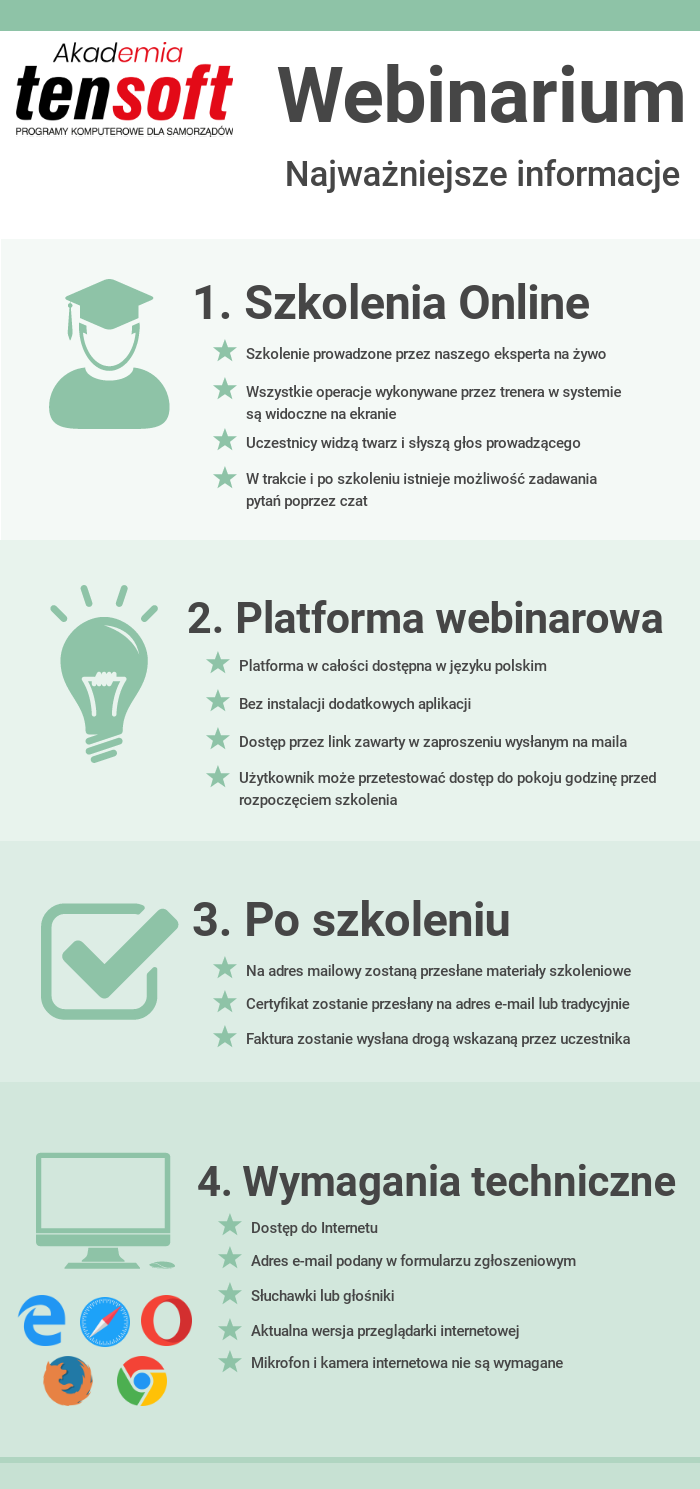 Zapraszamy na Webinarium doskonalące użytkowników Systemu AdASZapraszamy na Webinarium doskonalące użytkowników Systemu AdASZapraszamy na Webinarium doskonalące użytkowników Systemu AdASZapraszamy na Webinarium doskonalące użytkowników Systemu AdASOPŁATY I GOSPODARKA NIERUCHOMOŚCIAMI- 
WSZYSTKO O MODULE OGNOPŁATY I GOSPODARKA NIERUCHOMOŚCIAMI- 
WSZYSTKO O MODULE OGNOPŁATY I GOSPODARKA NIERUCHOMOŚCIAMI- 
WSZYSTKO O MODULE OGNOPŁATY I GOSPODARKA NIERUCHOMOŚCIAMI- 
WSZYSTKO O MODULE OGNData:15 września 2020 r.Czas:10.00-12.30Narzędzie:Platforma webinarowa (szczegóły techniczne poniżej)Platforma webinarowa (szczegóły techniczne poniżej)Platforma webinarowa (szczegóły techniczne poniżej)Cena:*89,00 zł./1 osobę – zgłoszenia przyjmujemy do 10-09-2020 r.Liczba miejsc jest ograniczona.*89,00 zł./1 osobę – zgłoszenia przyjmujemy do 10-09-2020 r.Liczba miejsc jest ograniczona.*89,00 zł./1 osobę – zgłoszenia przyjmujemy do 10-09-2020 r.Liczba miejsc jest ograniczona.DLA KOGO?DLA KOGO?DLA KOGO?DLA KOGO?- osoby odpowiedzialne za gospodarkę przestrzenną w urzędach miast i gmin, - pracownicy naliczający opłaty za nieruchomości na poziomie samorządowym. - osoby odpowiedzialne za gospodarkę przestrzenną w urzędach miast i gmin, - pracownicy naliczający opłaty za nieruchomości na poziomie samorządowym. - osoby odpowiedzialne za gospodarkę przestrzenną w urzędach miast i gmin, - pracownicy naliczający opłaty za nieruchomości na poziomie samorządowym. - osoby odpowiedzialne za gospodarkę przestrzenną w urzędach miast i gmin, - pracownicy naliczający opłaty za nieruchomości na poziomie samorządowym. JAKIE KORZYŚCI?JAKIE KORZYŚCI?JAKIE KORZYŚCI?JAKIE KORZYŚCI?- optymalizacja pracy w module OGN,- uporządkowanie dotychczasowej wiedzy w ramach omawianego modułu,- poznanie konkretnych przykładów,- bezpośredni kontakt z ekspertem,- możliwość zadawania pytań w trakcie i po webinarze.- optymalizacja pracy w module OGN,- uporządkowanie dotychczasowej wiedzy w ramach omawianego modułu,- poznanie konkretnych przykładów,- bezpośredni kontakt z ekspertem,- możliwość zadawania pytań w trakcie i po webinarze.- optymalizacja pracy w module OGN,- uporządkowanie dotychczasowej wiedzy w ramach omawianego modułu,- poznanie konkretnych przykładów,- bezpośredni kontakt z ekspertem,- możliwość zadawania pytań w trakcie i po webinarze.- optymalizacja pracy w module OGN,- uporządkowanie dotychczasowej wiedzy w ramach omawianego modułu,- poznanie konkretnych przykładów,- bezpośredni kontakt z ekspertem,- możliwość zadawania pytań w trakcie i po webinarze.PROGRAM:PROGRAM:PROGRAM:PROGRAM:1. Podziały oraz scalenia działek wraz z porządkowaniem danych po wykonanej operacji.2. Dopisywanie nowych umów.3. Wprowadzanie wskaźników waloryzacji oraz naliczanie opłat.4. Dopisywanie wypowiedzeń użytkowania wieczystego.5. Emisja faktur oraz faktur korygujących.6. Emisja należności do Kart Kontowych.7. Przekształcenia z mocy prawa – wnioski o spłatę jednorazową, przejęcia udziału, zwiększanie oraz zmniejszanie ilości rat, scalenie kart.8. Wprowadzanie sprzedaży lokalu z gruntem.9. Integracja z modułem MT – emisja BO oraz zmian na gruntach.10. Blok pytań i odpowiedzi.1. Podziały oraz scalenia działek wraz z porządkowaniem danych po wykonanej operacji.2. Dopisywanie nowych umów.3. Wprowadzanie wskaźników waloryzacji oraz naliczanie opłat.4. Dopisywanie wypowiedzeń użytkowania wieczystego.5. Emisja faktur oraz faktur korygujących.6. Emisja należności do Kart Kontowych.7. Przekształcenia z mocy prawa – wnioski o spłatę jednorazową, przejęcia udziału, zwiększanie oraz zmniejszanie ilości rat, scalenie kart.8. Wprowadzanie sprzedaży lokalu z gruntem.9. Integracja z modułem MT – emisja BO oraz zmian na gruntach.10. Blok pytań i odpowiedzi.1. Podziały oraz scalenia działek wraz z porządkowaniem danych po wykonanej operacji.2. Dopisywanie nowych umów.3. Wprowadzanie wskaźników waloryzacji oraz naliczanie opłat.4. Dopisywanie wypowiedzeń użytkowania wieczystego.5. Emisja faktur oraz faktur korygujących.6. Emisja należności do Kart Kontowych.7. Przekształcenia z mocy prawa – wnioski o spłatę jednorazową, przejęcia udziału, zwiększanie oraz zmniejszanie ilości rat, scalenie kart.8. Wprowadzanie sprzedaży lokalu z gruntem.9. Integracja z modułem MT – emisja BO oraz zmian na gruntach.10. Blok pytań i odpowiedzi.1. Podziały oraz scalenia działek wraz z porządkowaniem danych po wykonanej operacji.2. Dopisywanie nowych umów.3. Wprowadzanie wskaźników waloryzacji oraz naliczanie opłat.4. Dopisywanie wypowiedzeń użytkowania wieczystego.5. Emisja faktur oraz faktur korygujących.6. Emisja należności do Kart Kontowych.7. Przekształcenia z mocy prawa – wnioski o spłatę jednorazową, przejęcia udziału, zwiększanie oraz zmniejszanie ilości rat, scalenie kart.8. Wprowadzanie sprzedaży lokalu z gruntem.9. Integracja z modułem MT – emisja BO oraz zmian na gruntach.10. Blok pytań i odpowiedzi.DLACZEGO MY?DLACZEGO MY?DLACZEGO MY?DLACZEGO MY?Nasi trenerzy to wieloletni pracownicy i praktycy w obsłudze systemów ERP. Prowadzący partycypują 
w procesie tworzenia i aktualizacji programów obsługujących Administrację Publiczną i klientów biznesowych. Wiedza przekazywana w trakcie szkolenia jest oparta na doświadczeniu trenerów 
w pracy z konkretnymi modułami. Szkoleniowcy dysponują wiedzą z zakresu przepisów prawa 
co znacząco ułatwia przekazywanie informacji, nie tylko pod kątem funkcjonalnym systemów.Nasi trenerzy to wieloletni pracownicy i praktycy w obsłudze systemów ERP. Prowadzący partycypują 
w procesie tworzenia i aktualizacji programów obsługujących Administrację Publiczną i klientów biznesowych. Wiedza przekazywana w trakcie szkolenia jest oparta na doświadczeniu trenerów 
w pracy z konkretnymi modułami. Szkoleniowcy dysponują wiedzą z zakresu przepisów prawa 
co znacząco ułatwia przekazywanie informacji, nie tylko pod kątem funkcjonalnym systemów.Nasi trenerzy to wieloletni pracownicy i praktycy w obsłudze systemów ERP. Prowadzący partycypują 
w procesie tworzenia i aktualizacji programów obsługujących Administrację Publiczną i klientów biznesowych. Wiedza przekazywana w trakcie szkolenia jest oparta na doświadczeniu trenerów 
w pracy z konkretnymi modułami. Szkoleniowcy dysponują wiedzą z zakresu przepisów prawa 
co znacząco ułatwia przekazywanie informacji, nie tylko pod kątem funkcjonalnym systemów.Nasi trenerzy to wieloletni pracownicy i praktycy w obsłudze systemów ERP. Prowadzący partycypują 
w procesie tworzenia i aktualizacji programów obsługujących Administrację Publiczną i klientów biznesowych. Wiedza przekazywana w trakcie szkolenia jest oparta na doświadczeniu trenerów 
w pracy z konkretnymi modułami. Szkoleniowcy dysponują wiedzą z zakresu przepisów prawa 
co znacząco ułatwia przekazywanie informacji, nie tylko pod kątem funkcjonalnym systemów.Jak dokonać zgłoszenia?Jak dokonać zgłoszenia?Jak dokonać zgłoszenia?Jak dokonać zgłoszenia?Należy wypełnić formularz zgłoszeniowy online dostępny na stronie www.szkolenia.tensoft.pl lub przesłać faxem pobraną i wypełnioną kartę zgłoszenia.Należy wypełnić formularz zgłoszeniowy online dostępny na stronie www.szkolenia.tensoft.pl lub przesłać faxem pobraną i wypełnioną kartę zgłoszenia.Należy wypełnić formularz zgłoszeniowy online dostępny na stronie www.szkolenia.tensoft.pl lub przesłać faxem pobraną i wypełnioną kartę zgłoszenia.Należy wypełnić formularz zgłoszeniowy online dostępny na stronie www.szkolenia.tensoft.pl lub przesłać faxem pobraną i wypełnioną kartę zgłoszenia.Kontakt:	Tensoft Sp. z o.o.ul. Technologiczna 2, 45-839 OpoleTelefon: 77 540 78 40, kom. 602 358 748, fax: 77 544 60 85e-mail: szkolenia@tensoft.pl , strona: www.tensoft.pl Kontakt:	Tensoft Sp. z o.o.ul. Technologiczna 2, 45-839 OpoleTelefon: 77 540 78 40, kom. 602 358 748, fax: 77 544 60 85e-mail: szkolenia@tensoft.pl , strona: www.tensoft.pl Kontakt:	Tensoft Sp. z o.o.ul. Technologiczna 2, 45-839 OpoleTelefon: 77 540 78 40, kom. 602 358 748, fax: 77 544 60 85e-mail: szkolenia@tensoft.pl , strona: www.tensoft.pl Kontakt:	Tensoft Sp. z o.o.ul. Technologiczna 2, 45-839 OpoleTelefon: 77 540 78 40, kom. 602 358 748, fax: 77 544 60 85e-mail: szkolenia@tensoft.pl , strona: www.tensoft.pl 